   Сергеева Зинаида АнатольевнаМБОУ «Начальная общеобразовательная школа №39»       г.Череповец  Учитель начальных классов                  СЦЕНАРИЙ  ПРАЗДНИКА «Первый раз - в первый класс!»Все входят в класс под песню «Чему учат в школе»Учитель: Дорогие ребята, Уважаемые взрослые, я рада видеть вас в этот праздничный и важный день.         Светло и нарядно сейчас в нашем классе,              Всюду букеты стоят,         Сегодня мы праздник весёлый встречаем,              В школу пришло очень много ребят.        Сегодня, ребята, я вас поздравляю              Вы в школу идёте учиться, дружить.         Здоровья и счастья всем вам я желаю              И нашу Отчизну всем сердцем любить!Учитель: Сегодня вы первый раз пришли в школу вместе со своими родителями.  Давайте послушаем наших ребят Никиту и Лизу.                          Стихи о школе: 1 ученик:  (мальчик) В школу я иду с цветами,                                       Маму за руку держу.                                       Из-за пышного букета                                       Я дверей не нахожу.Форма новая надета.Белая рубашечка.Посмотрите на меня,Какой я первоклашечка!               У меня в портфеле книжки,               У меня в руках букет.              Все знакомые мальчишки              Удивлённо смотрят вслед.Почему же я весёлыйИ одет. Как на парад?Я иду сегодня в школу!Это вам не детский сад!                 2 ученик: (Девочка)Этот день ждала я долго.Всё твердила: «Школа, школа!»Не могла понять я всё же:Школа – ну и что такого?    Говорят, что будет трудно,    Но этим нас не испугать.    Будем мы прилежны и старательны,    Обещаем учиться только    На «четыре»  и «пять»Учитель: Ещё вчера вас называли детьми, малышами, а с сегодняшнего дня о вас будут говорить «ученик, школьник». Школа станет для вас вторым домом, где вы найдёте много друзей, ну и конечно получите много знаний. В этом вам помогут наши учителя. А я ваша учительница – меня зовут - З.А. Я буду вас учить писать, читать, считать, решать задачи, чтобы вы стали умными, добрыми, трудолюбивыми. Учитель: Поднимите руку, кому сегодня хотелось идти в школу?                  А почему?  Молодцы.Я знаю, что многие уже умеют читать. Давайте попробуем прочитать хором:                                      Мы  теперь не просто дети,                                     Мы теперь ученики!Учитель: В школе много первых классов, чтобы их различать, каждый класс имеет свою букву. Вы теперь ученики 1 «Д» класса. Сейчас я хочу загадать загадку, отгадайте:         Я всё знаю, всех учу,         Но сама всегда молчу,          Чтоб со мною подружиться         Надо грамоте учиться.         Что же это такое? (книга)Учитель: Самая важная книга – это БУКВАРЬ. Поднимите с парты свою первую книгу – букварь. Как так? Что случилось? Я ведь всем положила буквари.Учитель: У меня письмо, его не было раньше. Прочитаем, что там написано.Записка:     «Здравствуйте, первокласснички!                     Не видать вам букварей, как своих ушей.                     Но вы можете получить их, если пройдёте через все испытания и выполните задания.                    Только тогда  вы прочитаете, что в  конверте. 
                                                Подпись:  Старуха Шапокляк»Учитель: Ребята, без Букварей нам никак нельзя учиться. Будем выполнять задания?Учитель: 1 задание: В шляпе он широкополой,                                       И рассказывает байки.                                       Коротышка он весёлый,                                       А зовут его… (Незнайка)На доске перевернуть героя.Незнайка предлагает отгадать загадки:Если ты его отточишь,Нарисуешь всё, что хочешь!Солнце, море, горы, пляж…Что же это?   (карандаш)Я люблю прямоту, я сама прямая,Сделать ровную черту всем я помогаю.  (линейка)То я в клетку, то в линейку.Написать по мне сумей – ка!Можешь и нарисовать…Что такое я ? (тетрадь)Отгадай, что за вещица:Острый клювик, а не птицаЭтим  клювиком онаСеет, сеет семена.Не на поле, не на грядке,На листах твоей тетрадки. (ручка)      Учитель: О чём были загадки Незнайки? (о школьных принадлежностях)Внимание: О каких школьных принадлежностях не было загадки? (пенал, точилка, резинка, краски, кисть, папка для тетрадей)Эти принадлежности вы должны приносить в школу каждый день, беречь их и не терять.Учитель: 2  Задание: Носом длинным, острым, тонким,                                        Он проткнул одну картину.                                        Ну-ка мне ответьте громко                                        Кто же это? …. (Буратино)Перевернуть героя.Он предлагает вам узнать, правильно ли он собрал свой портфель. Сейчас я буду доставать вещи. Если вещь нужна в школе – хлопайте в ладоши, а если не нужны – топайте ногами.Достаю из портфеля – учебник, пенал, тетрадь, карандаш, будильник, кассета, линейка, и тд. Учитель: 3 задание: Всех на свете он добрей,                                        Лечит он больных зверей,                                       Он известен, знаменит                                        Добрый доктор … ( Айболит)Перевернуть героя.Он предлагает вспомнить стихотворение, какое вы знаете и можете рассказать. Выступление детей по желанию.Но нам предлагает выучить стихотворение:                У нас заботы важные              Мы школьники теперь.              И есть у нас у каждого               Тетради и портфель!Учитель: 4 задание: Толстяк живёт на крыше                                       Летает он  всех выше. (Карлсон)Перевернуть героя.Всем нужно встать. Хоть это и игра, но нужно быть внимательным. Слушаем вопросы. Когда надо отвечайте, хлопайте в ладоши и говорите «Это я, это я, это все мои друзья!» А когда не надо – молчите.Кто ватагою весёлой каждый день будет ходить в школу?Кто из вас приходит в класс с опозданием на час?Кто мороза не боится, на коньках летит, как птица?Кто из вас хранит в порядке книжки, ручки и тетрадки?Кто из вас скажите, братцы, забывает умываться?Кто из вас не ходит хмурый. Любит спорт и физкультуру?Кто из вас, из малышей, ходит грязный до ушей?Кто из вас хочу  узнать: любит петь и танцевать? Учитель: Все задания  мы выполнили. Теперь мы можем узнать, что написано в конверте. Читаю:«ХОРОШИ УЧЕНИКИ! МОЛОДЦЫ! Вы мне очень понравились!Умеете читать, отгадывать, играть.Но чтобы вы стали ещё умнее, я отдаю вам буквари. Учитесь на «ОТЛИЧНО»!Посылка в шкафу». В одной книге есть записка, что должны ребята сделать для букваря. Старуха Шапокляк.Учитель: Сейчас отыщем  посылку и вы получите свои буквари. (достает коробку из шкафа и раздает книги детям)Учитель: Полистайте буквари. У кого записка? Прочитайте, что там написано.(Берегите. Оберните. Закладку вложите. Уголки не загибайте. Дома не забывайте.)Учитель: Сказочные герои тоже приготовили вам наказ. Учитель читает. Учитель: Чтобы не забыли ,Каждый его получит. (вручает)Учитель: Вот и подходит к концу  первый день в школе. На листе бумаги нарисовано сердечко цветка. Лепестков пока у него нет, он ещё не расцвёл. Но он будет таким, какие настроения у вас сегодня. Закройте глаза и представьте себе цветок, какой вы хотите увидеть сейчас. Какого цвета у него лепестки.Учитель: Откройте глаза. На парте у вас лепесток. Возьмите карандаш и раскрасьте свой лепесток тем цветом, каким вы его представляли. Все ваши лепестки мы приклеим и посмотрим наш общий цветок, который расскажет нам о первом вашем дне в школе. Родители могут помочь.            (Под музыку раскрашивают лепестки.)Учитель: Вот каким радостным и ярким получился наш первый день в школе. Это не просто цветок, это цветок дружбы. Я надеюсь, что вы всегда будете такими же дружными, за любое дело браться все вместе, сообща, как эти лепестки в цветке. И тогда наш 1 «Д» класс будет САМЫЙ ДРУЖНЫЙ КЛАСС В  ШКОЛЕ 39. Я рада нашему первому знакомству и жду вас завтра в школу на занятия с хорошим настроением.НАКАЗВот пришёл желанный час.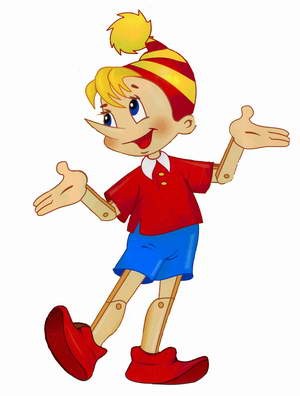 Ты зачислен в первый класс!Ты, дружок, послушай нас,Мы даём тебе наказ.Утром рано просыпайся,Хорошенько умывайся,Чтобы в школе не зевать,Носом парту не клевать.Приучай себя к порядку:Не играй с друзьями в прятки.Каждой книжкой дорожи,В чистоте портфель держи.Одевайся аккуратно,Чтоб смотреть было приятно.На уроках не хихикай,Стул туда-сюда не двигай.Не дразнись, не зазнавайся,В школе всем помочь старайся.Зря не хмурься, будь смелейИ найдёшь себе друзей.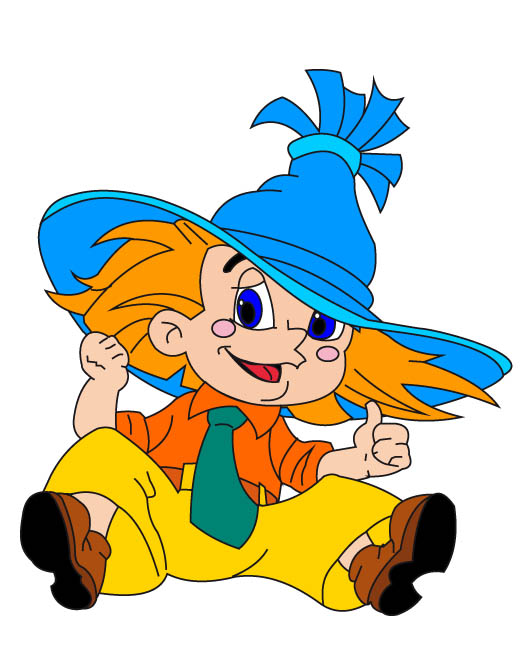 Всем о школе расскажи,Честью школы дорожи.Учись писать, читать, считать,Чтоб получить отметку «пять».Вот и все наши советыИх мудрей и проще нету.Ты, дружок, их не забудь.До свиданья! В добрый путь!             «Здравствуйте, первокласснички!                     Не видать вам букварей, как своих ушей.                     Но вы можете получить их, если пройдёте через все испытания и выполните задания.                    Только тогда вы можете открыть  конверт. 
                      Подпись:  Старуха     Шапокляк»«ХОРОШИ УЧЕНИКИ! МОЛОДЦЫ!     Вы мне очень понравились!Умеете читать, отгадывать, играть.Но чтобы вы стали ещё умнее, я отдаю вам буквари. Учитесь на «ОТЛИЧНО»!Посылка в шкафу». В одной книге есть записка, что вы должны  сделать для букваря.                     Старуха Шапокляк. Ученикам 1 «д» класса